Name __________________________________               Date	
PLACE – PAST AND PRESENT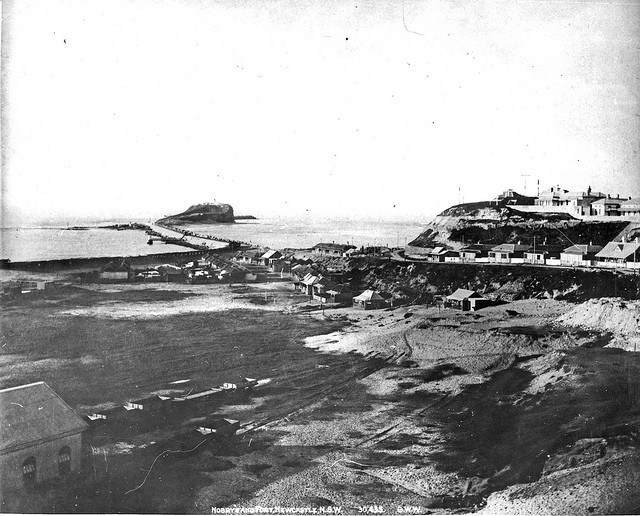 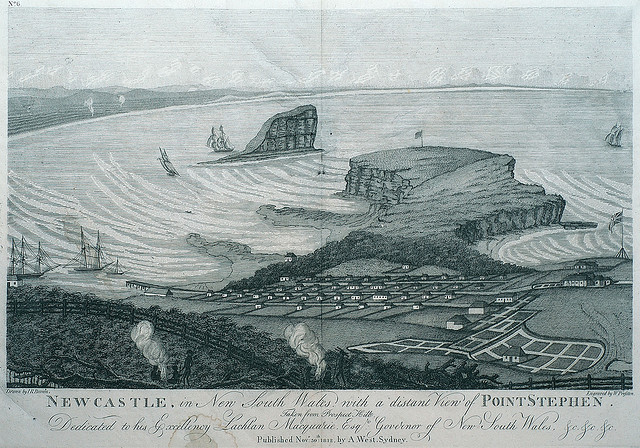 PICTURE 1                                                                    PICTURE 2
What is the name of the island in these pictures?	
Where is it? 	
Why is it important?	
Which picture is older? How do you know?	
What changes can you see between the pictures?	
Why were these changes made?